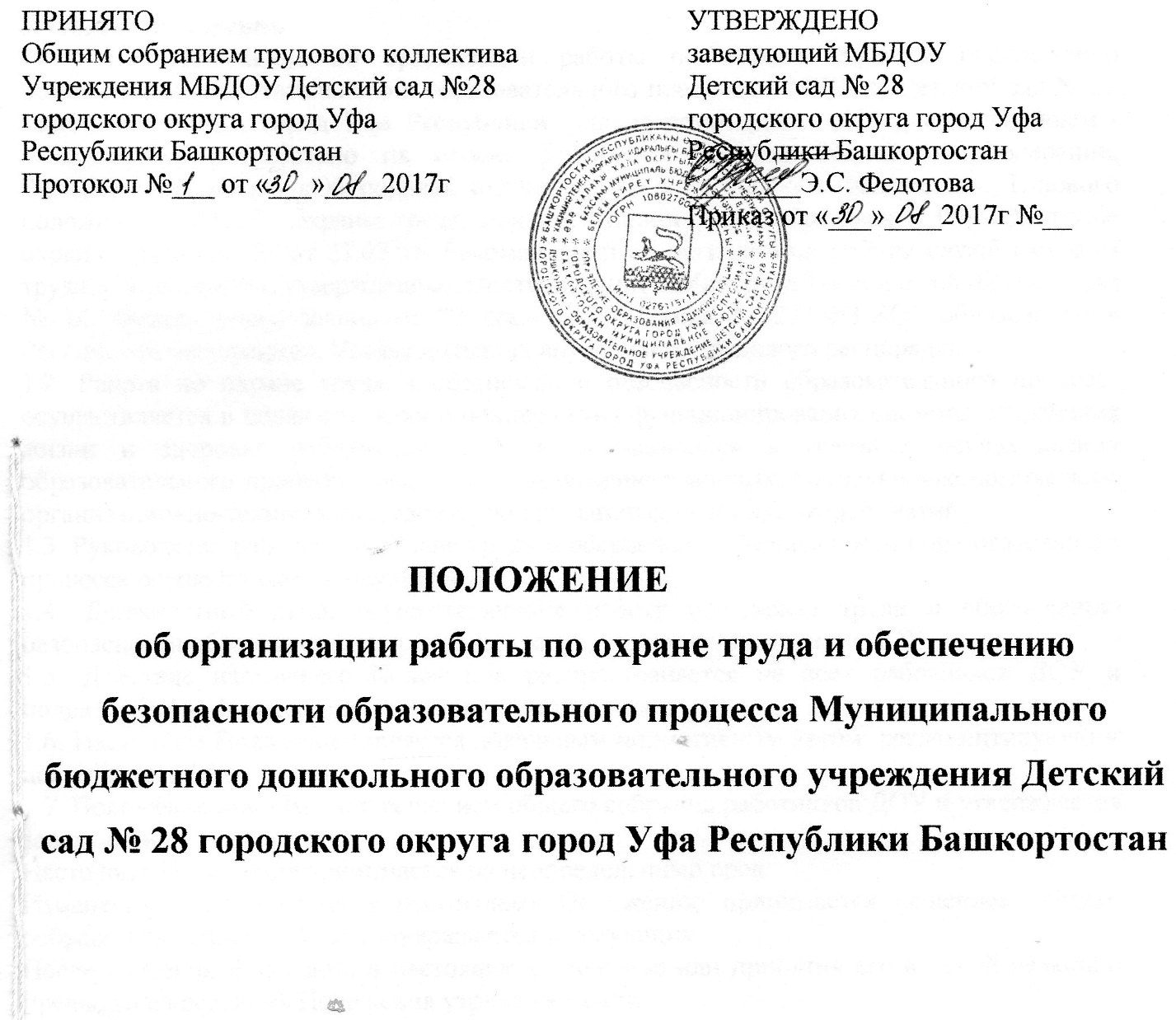 1. Общие положения1.1. Положение об организации работы по охране труда и обеспечению безопасности воспитательного и образовательного процесса в МБДОУ Детский сад № 28 городского округа город Уфа Республики Башкортостан (далее ДОУ), в дальнейшем - «Положение» разработано на основе Трудового Кодекса Российской Федерации, Федерального закона «Об основах охраны труда в Российской Федерации», Типового положения о службе охраны труда, приказа Министерства образования РФ «О службе охраны труда» № 92 от 27.02.95, Рекомендаций по организации работы службы охраны труда в образовании, утвержденных Постановлением Минтруда России от 08.02.2000 года № 14, Федерального закона от 29 декабря 2012 года № 273-ФЗ «Об образовании в Российской Федерации», Устава и Правил внутреннего трудового распорядка.1.2. Работа по охране труда и обеспечению безопасности образовательного процесса осуществляется в целях создания и поддержания функционирования системы сохранения жизни и здоровья работников ДОУ и обучающихся в условиях осуществления образовательного процесса средствами нормативно-правовых, социально-экономических, организационно-технических, санитарно-гигиенических и иных мероприятий. 1.3. Руководство работой по охране труда и обеспечению безопасности образовательного процесса осуществляет заведующий ДОУ.1.4. Должностные лица, осуществляющие работу по охране труда и обеспечению безопасности образовательного процесса, определяются приказом по ДОУ. 1.5. Действие настоящего Положения распространяется на всех работников ДОУ и подразделения, функционирующие на его территории. 1.6. Настоящее Положение является локальным нормативным актом, регламентирующим деятельность ДОУ.1.7. Положение принимается решением общего собрания работников ДОУ и утверждается заведующим. Настоящее Положение принимается на неопределенный срок. Изменения и дополнения к настоящему Положению принимается решением общего собрания работников ДОУ и утверждается заведующим. После внесения изменений в настоящее Положение или принятия его в новой редакции предыдущая редакция Положения утрачивает силу. 2. Основные направления работы по охране труда и обеспечению безопасности образовательного процесса.2.1. Введение в действие нормативных актов по охране труда. В целях соблюдения и применения федеральных законов и иных нормативных правовых актов РФ и РБ об охране труда осуществляется систематическое введение в действие в ДОУ указанных нормативных документов, а также их изучение всеми категориями работников. 2.2. Введение в действие должностных обязанностей и инструкций по охране труда. В целях обеспечения эффективной работы по обеспечению безопасности жизнедеятельности при проведении образовательного процесса по согласованию с профсоюзным комитетом ДОУ осуществляется введение в действие должностных обязанностей по охране труда и инструкций по охране труда для работников ДОУ и воспитанников. 2.3. Создание и деятельность Комиссии по охране труда. В целях организации сотрудничества и регулирования отношений работодателя и работников в области охраны труда в ДОУ создается Комиссия по охране труда, решающая в своей деятельности следующие задачи: - разработка Плана работы по улучшению условий и охраны труда, предупреждению травматизма и профессиональных заболеваний; - рассмотрение предложений по разработке организационно-технических и санитарно-оздоровительных мероприятий для подготовки соглашения по охране труда;- анализ существующего состояния условий и охраны труда в ДОУ и подготовка соответствующих предложений в пределах своей компетенции по решению проблем охраны труда; - информирование работников о состоянии условий и охраны труда на рабочих местах, существующем риске повреждения здоровья и полагающихся работникам средств индивидуальной защиты, компенсациях и льготах. Комиссия по охране труда создается в составе 4 членов (по 2 члена от администрации и профсоюзного комитета образовательного учреждения) и действует на основании Положения, принимаемого на общем собрании работников, согласованного с профсоюзным комитетом и утвержденного заведующей ДОУ. 2.4. Создание и деятельность Комиссии по расследованию несчастных случаев с воспитанниками и работниками образовательного учреждения. В целях оперативного проведения расследования несчастных случаев с воспитанниками в период участия их в образовательном процессе, а также несчастных случаев с работниками ДОУ при выполнении ими должностных обязанностей в ДОУ создается Комиссия по расследованию несчастных случаев с воспитанниками и работниками ДОУ. Должностные лица, входящие в состав Комиссии, определяются приказом по ДОУ. 2.5. Создание и деятельность квалификационной Комиссии по обучения и проверке знаний правил по электробезопасности работников, относящихся к не электротехническому персоналу. В целях организации обучения и проверке знаний правил по электробезопасности работников ДОУ, относящихся к не электротехническому персоналу, ежегодно создается квалификационную комиссию в составе членов, имеющих удостоверения о допуске к работе на установках до 1000. Должностные лица, входящие в состав Комиссии, определяются приказом по образовательному учреждению. Срок проверки знаний не электротехнического персонала ДОУ по электробезопасности определяется приказом по ДОУ. 2.6. Инструктаж и проверка знаний по охране труда. Проведение вводного инструктажа, обучение работников ДОУ безопасным методам и приемам выполнения работ, проверка знаний требования охраны труда, осуществляется должностными лицами, ответственными за работу по охране труда. Первичный инструктаж на рабочем месте, повторный, внеплановый и целевой проводит непосредственный руководитель работ. Инструктажи на рабочем месте завершаются проверкой знаний устным опросом или с помощью технических средств обучения, а также проверкой приобретенных навыков безопасных способов работы. Знания проверяет лицо, проводившее инструктаж. Недопущение к работе лиц, не прошедших обучение, инструктаж и проверку знаний по охране труда, осуществляется заведующей ДОУ. 2.7. Возложение ответственности за соблюдение норм охраны труда. В целях повышения ответственности коллектива работников ДОУ за соблюдение норм охраны труда и обеспечение безопасности жизнедеятельности обучающихся на должностных лиц ДОУ возлагается ответственность за выполнение должностных обязанностей по охране труда и осуществление иной деятельности, связанной с обеспечением безопасности участников образовательного процесса. Ответственность возлагается приказом заведующего ДОУ. Отдельным приказом возлагается ответственность за электрохозяйство и противопожарную безопасность образовательного учреждения. 2.8. Создание безопасных условий труда и проведение мероприятий по охране труда. Должностными лицами ДОУ обеспечивается: - безопасность работников при эксплуатации здания и оборудования ДОУ; - применение средств индивидуальной и коллективной защиты работников; - создание соответствующих требованиям охраны труда условия труда на каждом рабочем месте; - обеспечение режима труда и отдыха работников в соответствии с законодательством; - приобретение за счет собственных средств и выдачу специальной одежды, специальной обуви и других средств индивидуальной защиты, смывающих и обезвреживающих средств в соответствии с установленными нормами работникам, занятым на работах с вредными или опасными условиями труда, а также на работах, выполняемых в особых температурных условиях или связанных с загрязнением; - организация контроля за состоянием условий труда на рабочих местах, а также за правильностью применения работниками средств индивидуальной и коллективной защиты; - информирование работников об условиях и охране труда на рабочих местах, о существующем риске повреждения здоровья и полагающихся им компенсациях и средствах индивидуальной защиты; - предоставление органам государственного управления охраной труда, органам государственного надзора и контроля за соблюдением требований охраны труда информации и документов, необходимых для осуществления ими своих полномочий; - принятие мер по предотвращению аварийных ситуаций, сохранению жизни и здоровья работников при возникновении таких ситуаций, в том числе по оказанию пострадавшим первой помощи; - санитарно - бытовое и обслуживание работников в соответствии с требованиями охраны труда; - обязательное социальное страхование работников от несчастных случаев на производстве и профессиональных заболеваний; - ознакомление работников с требованиями охраны труда. 2.9. Осуществление трехступенчатого административно-общественного контроля над состоянием охраны труда. В целях осуществления контроля администрации, профсоюзного комитета, комиссии по расследованию несчастных случаев над состоянием условий и безопасности труда на рабочих местах, а также над соблюдением всеми работниками ДОУ и подразделений, функционирующих на его территории (пищеблок, медицинский кабинет) требований трудового законодательства, стандартов безопасности труда, правил, норм, инструкций и других нормативно-технических документов по охране труда в ДОУ осуществляется административно-общественный трехступенчатый контроль. Руководство организацией трехступенчатого контроля осуществляют заведующий ДОУ  и председатель профсоюзного комитета. Должностные лица, осуществляющие проведение трехступенчатый контроль определяются приказом по ДОУ. Трехступенчатый контроль осуществляется на основании Положения, принимаемого на общем собрании трудового коллектива Учреждения и утвержденного заведующей ДОУ. 2.10. Взаимодействие с государственными органами управления охраной труда и органами общественного контроля. Должностные лица ДОУ обеспечивают: - беспрепятственный допуск должностных лиц органов государственного управления охраной труда, органов государственного надзора и контроля за соблюдением требований охраны труда, органов Фонда социального страхования Российской Федерации, а также представителей органов общественного контроля в целях проведения проверок условий и охраны труда в ДОУ и расследования несчастных случаев на производстве и профессиональных заболеваний; - выполнение предписаний должностных лиц органов государственного надзора и контроля за соблюдением требований охраны труда и рассмотрение представлений органов общественного контроля в установленные законодательством сроки. 3. Мероприятия по охране труда3.1. Ежегодно в ДОУ проводятся следующие обязательные мероприятия по охране труда:- введение в действие новых нормативно-правовых актов в области охраны труда и их изучение;- разработка, принятие и утверждение локальных нормативных актов ДОУ по охране труда;- разработка и утверждение должностных обязанностей и инструкций по охране труда, а также продление или прекращение срока их действия; - издание приказов заведующего ДОУ по вопросам охраны труда; - разработка и подписание Соглашения по охране труда между администрацией и профсоюзным комитетом ДОУ; - разработка и утверждение по согласованию с профсоюзным комитетом Плана мероприятий по охране труда; - проведение инструктажей работников и обучающихся;- проведение обучения и проверки знаний по электробезопасности неэлектротехнического персонала; - проведение проверок состояния охраны труда в соответствии с положением о трехступенчатом контроле;- проведение испытаний спортивных снарядов и оборудования спортивных площадок; - направление должностных лиц ДОУ на обучение по вопросам охраны труда. 3.2. Введение в действие новых нормативно-правовых актов в области охраны труда осуществляется после получения документов от органов управления образованием и органов управления охраной труда. 
Изучение вновь введенных документов осуществляется в формах: 
      - индивидуального ознакомления с документами должностных лиц, ответственных за работу по охране труда; 
      - ознакомлением трудового коллектива Учреждения с содержанием документов на рабочих совещаниях и общих собраниях. 3.3. Локальные нормативные акты по вопросам охраны труда разрабатываются членами Комиссии по охране труда и (или) сотрудниками администрации ДОУ. Принятие локальных нормативных актов по вопросам охраны труда относится к компетенции общего собрания трудового коллектива Учреждения. При необходимости локальные нормативные акты согласуются с профсоюзным комитетом ДОУ. Утверждение локальных нормативных актов осуществляется заведующей. 3.4. Разработка и утверждение должностных обязанностей и инструкций по охране труда, а также продление или прекращение срока их действия осуществляется членами Комиссии по охране труда на основе типовых документов. Должностные обязанности по охране труда утверждаются решением профсоюзного комитета и заведующим ДОУ. Инструкции по охране труда согласуются с Профсоюзным комитетом и утверждаются заведующий ДОУ. Должностные обязанности и инструкции вводятся в действие или продлеваются приказом заведующего ДОУ и действуют неопределенные срок до издания приказа, объявляющего их утратившими силу. 3.5.Заведующий ДОУ в обязательном порядке издаются следующие приказы по вопросам охраны труда:  - о введение в действие нормативных документов по охране труда (после получения новых нормативных документов); 
        - о создании Комиссии по охране труда; 
        - об организации административно-общественного контроля за состоянием  охраны труда; 
        - о создании Комиссии по расследованию несчастных случаев; 
        - об утверждении перечня должностей и профессий для не электротехнического персонала; 
        - о создании Комиссии по обучению и проверке знаний по электробезопасности (на учебный год); 
       - о введении в действие должностных обязанностей по охране труда и инструкций по охране труда или о продлении срока их действия (на учебный год); 
       - о назначении ответственного за электрохозяйство (на ученый год); 
       - о назначении ответственного за противопожарную безопасность (на учебный год); 
       - о возложении ответственности за охрану труда и обеспечение безопасности жизни и здоровья обучающихся на должностных лиц ДОУ (на учебный год); 
        - о расследовании несчастных случаев с работниками или воспитанниками (при необходимости); 
        - при приеме кабинетов, спортзала к новому учебному году (на учебный год); 
        - при проведении испытания спортивных снарядов, спортивных площадок и деревянных лестниц; 
3.7. Соглашение по охране труда между администрацией и профсоюзным комитетом образовательного учреждения разрабатывается должностными лицами, ответственными за работу по охране труда и членами Комиссии по охране труда и принимается на следующий календарный год. Соглашение содержит описание видов и содержания работ, измеренные в единицах учета их объемные и стоимостные показатели, срок выполнения работ, ответственных должностных лиц и показатели ожидаемой социальной эффективности. 3.8. План мероприятий по охране труда разрабатывается на следующий календарный год с указанием мероприятий, срока исполнения и должностных лиц, ответственных за исполнение мероприятий. 3.9. В образовательном учреждении проводятся следующие виды инструктажей работников по охране труда: - вводный инструктаж при приеме на работу. Инструктаж проводится заведующей ДОУ или ответственным за охрану труда  с соответствующей записью в журнале; 
       - инструктаж на рабочем месте. Инструктаж проводится руководителями подразделений в плановом порядке ответственным за работу по охране труда учреждения с соответствующей записью в журнале в первую декаду марта текущего года. Повторный инструктаж проводится в первую декаду августа следующего года; 
       - внеплановый инструктаж. Проводится руководителями подразделений ДОУ перед проведением отдельных мероприятий, при изменении существенных условий труда или после несчастного случая или возникновения чрезвычайной ситуации с соответствующей записью в журнале. 3.10. Проведение обучения и проверки знаний по электробезопасности не электротехнического персонала осуществляется 1 раз в год Комиссией в составе лиц, имеющих удостоверение о допуске к работе на установках до 1000В. После проведения обучения проводится проверка знаний в форме зачета с записью результатов проверки в журнал. Лица, относящиеся к не электротехническому персоналу, не прошедшие проверку знаний по электробезопасности, до работы не допускаются. 3.11. Проведение проверок состояния охраны труда в соответствии с положением о трехступенчатом контроле: - зам.зав. по АХЧ - 1 раз в месяц; 
- членами Комиссии по охране труда - 1 раз в квартал. Результаты проверок фиксируются в журнале и оформляются актами. 3.12. Проведение испытаний спортивных снарядов и оборудования спортивных площадок осуществляется в августе текущего года перед началом нового учебного года на основании приказа заведующей ДОУ. Результаты проверки оформляются актом. При вводе в действие нового оборудования или профильных учебных кабинетов проводится их обследование на основании приказа заведующей ДОУ. Результаты обследования оформляются актом-разрешением. 3.13. Направление должностных лиц ДОУ на обучение по вопросам охраны труда осуществляется в соответствии с приказами РОО или по инициативе ДОУ. Во время обучения работнику выплачивается заработная плата в размере среднего заработка. 4. Документация по охране труда4.1. В ДОУ хранятся действующие нормативно-правовые акты по охране труда: законы Российской Федерации, постановления Правительства Российской Федерации, Республики Башкортостан, распоряжения и приказы органов управления образованием, иные нормативные документы. 4.2. В ДОУ содержится следующая документация по охране труда: - инструкции по охране труда; 
- журнал регистрации вводного инструктажа; 
- журнал регистрации инструктажа на рабочем месте; 
- журнал регистрации несчастных случаев на производстве; 
- журнал регистрации несчастных случаев с воспитанниками; 
- журнал проверки знаний по технике безопасности с I квалификационной группой по электробезопасности; 
- журнал регистрации инструкций по охране труда; 
- журнал выдачи инструкций по охране труда; 
- акты (Н-1, Н-2, акты-разрешения, акты испытания, акты проверок). 4.3. Ответственным за ведение журналов является зам. зав. по АХЧ – Мухитдинова Г.Г.